Uitnodiging 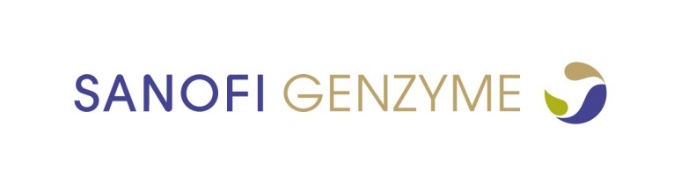 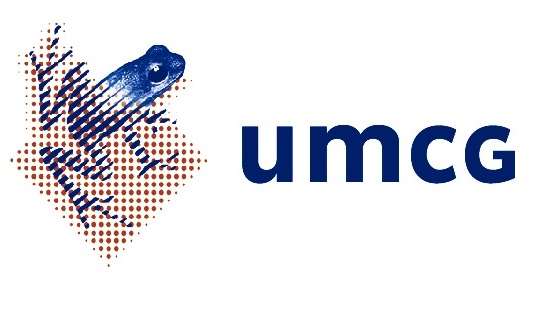 3e Regionale Bijeenkomst Constitutioneel Eczeem9 april 2020, Ontvangst 17:30u-20:30u | Restaurant Dorset, BorneGeachte collega, Graag nodig ik u uit voor de 3de Regionale Bijeenkomst Constitutioneel Eczeem op 9 april 2020.Na eerdere succesvolle edities van deze bijeenkomst in Noord Nederland organiseren we nu de 1e editie in Twente met onderwerpen die allen raken aan de behandeling van constitutioneel eczeem, zoals conjunctivitis, astma en handeczeem. Uiteraard zullen ook de laatste ontwikkelingen op het gebied van constitutioneel eczeem niet ontbreken op deze agenda. Tevens zal de regionale samenwerking centraal staan, gecombineerd met de multidisciplinaire samenwerking binnen het ziekenhuis, zoals met de oogarts en de longarts. Wij behandelen immers regelmatig dezelfde patiënt, en met de komst van middelen die bij diverse disciplines ingezet worden is goede samenwerking steeds belangrijker.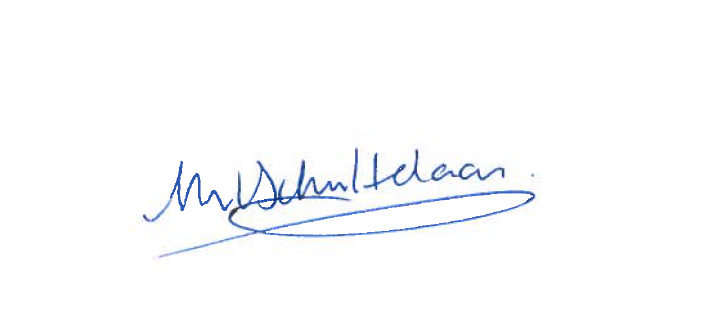 Ik hoop u op 9 april te mogen begroeten op deze bijeenkomst. Samen zorgen we voor een optimale zorg voor de eczeempatiënten in de regio Twente en omstreken!Met vriendelijke groet, Marie-Louise SchuttelaarHet programma:17:30u    Ontvangst met warm buffet (vrije inloop)18:30u    Opening bijeenkomst                                                                      Marie-Louise Schuttelaar, dermatoloog UMCG18:35u    Update BIODAY studie & adolescenten Dupilumab                  Marie-Louise Schuttelaar, dermatoloog UMCG                                           19:00u    Logistiek/vpk aspecten behandeling met Dupilumab               Margreet Romeijn, verpleegkundige UMCG19:20u    Conjunctivitis en CE                                                                         Marjolein de Bruin-Weller, dermatoloog UMCU                                                                                      19:40u    Type 2 Astma                                                                                    Ilonka van Veen, longarts MST20:05u    Handeczeem                                                                                     Angelique Voorberg, arts-onderzoeker UMCG20:25u    Samenwerking, verwijzing & afsluiting                                        Marie-Louise Schuttelaar & Marjolein de BruinLocatie:Restaurant Dorset, Grotestraat 167, BorneAccreditatie:Accreditatie is aangevraagd bij de NVDV voor 2 uur.Kosten: De kosten voor gastvrijheid zijn €25,00. Deze worden kosteloos aangeboden. Dit is mogelijk door de ondersteuning van Sanofi Genzyme.Aanmelding:Aanmelden voor deze bijeenkomst kunt u doen per email bij Petra Monhemius, Hospital Account Manager bij Sanofi Genzyme. (petra.monhemius@sanofi.com).